Magdalenas de calabazaLA receta de estas magdalenas salio en una revista de thermomix, las hice porque  me las recomendaron y era verdad que estan buenísimas,muy esponjosas. La receta original ponía 200 de azúcar y me parecía mucho, cambié el aceite de girasol por oliva suave y en lugar de 200 de harina, puse 150 de harina de fuerza y 50 de integral. 200gr de pulpa de calabaza cortada en trozos140 gr de azúcar  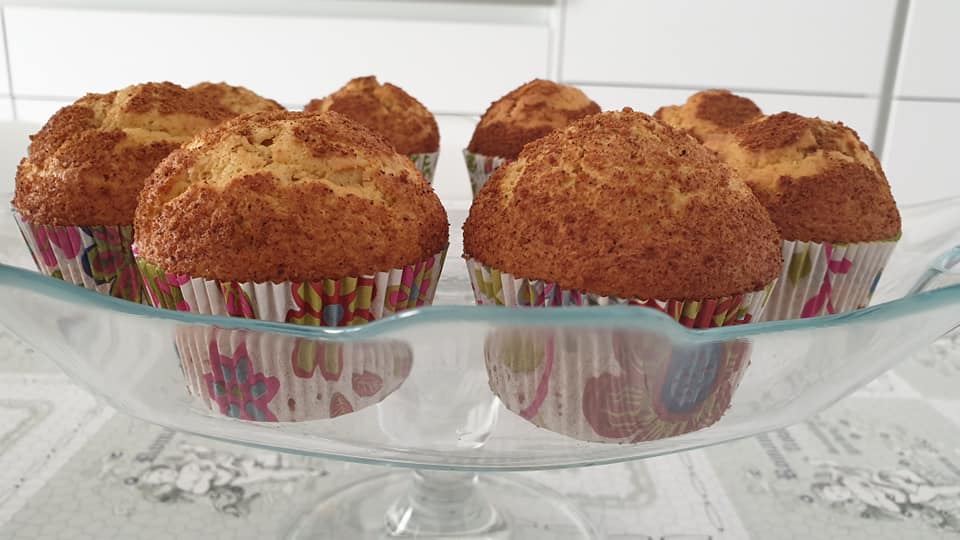 2 huevos140gr de aceite de oliva suave150gr de harina de fuerza50gr de harina integral1 pellizco de sal1 sobre de levadura químicaPara espolvorear 1 cucharada de azúcar (yo puse panela) y canela en polvoElaboración:Ponemos la calabaza en un bol apto para el microondas y lo tapamos con film transparente, cocinamos a máxima potencia durante 8 minutos.Precalentar el horno a 180º y coloque 12 capsulas de magdalena en un molde de 12 muffinsPonemos en el vaso la calabaza cocida, el azúcar, un poco de canela, los huevos y el aceite, mezclar 1 minuto vel 6.Añadir las harinas, sal y levadura y mezclar 1 minuto vel. 6.Vierta en las cápsulas de papel, y rellenar las cápsulas bastante hasta que solo quede medio centímetro libre, espolvorear con un poco de azúcar y canela mezclados y hornear 15 minutos (yo he puesto en mi horno función turbo eco)